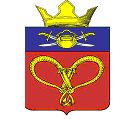 СОВЕТ НАРОДНЫХ ДЕПУТАТОВ  НАГАВСКОГО СЕЛЬСКОГО ПОСЕЛЕНИЯКОТЕЛЬНИКОВСКОГО МУНИЦИПАЛЬНОГО РАЙОНА ВОЛГОГРАДСКОЙ ОБЛАСТИРЕШЕНИЕот «18» февраля 2020 г.                                № 15/24О принятии от органов местного самоуправления Котельниковского муниципального района Волгоградской области осуществления части их полномочий по решению вопросов местного значенияВ соответствии с Федеральным законом от 06.10.2003 г. № 131-ФЗ «Об общих принципах организации местного самоуправления в Российской Федерации», Уставом Нагавского сельского поселения Котельниковского муниципального района Волгоградской области, решением Совета народных депутатов Нагавского сельского поселения Котельниковского муниципального района Волгоградской области от «01» сентября 2015 г. № 27/32 «О Порядке заключения органами местного самоуправления Нагавского сельского поселения Котельниковского муниципального района Волгоградской области соглашений с органами местного самоуправления Котельниковского муниципального района Волгоградской области о передаче осуществления части полномочий по решению вопросов местного значения» Совет народных депутатов Нагавского сельского поселения Котельниковского муниципального района Волгоградской области решил:1. Принять от органов местного самоуправления Котельниковского муниципального района Волгоградской области осуществление их полномочий на территории Нагавского сельского поселения Котельниковского муниципального района Волгоградской области по решению вопросов местного значения Котельниковского муниципального района Волгоградской области, предусмотренных подпунктом 20 пункта 1 статьи 14 Федерального закона от 06.10.2003 г. № 131-ФЗ «Об общих принципах организации местного самоуправления в Российской Федерации», в части подготовки и утверждения правил землепользования и застройки сельского поселения, внесение в них изменений.2. Рекомендовать главе Нагавского сельского поселения Котельниковского муниципального района Волгоградской области П.А.Алпатову подписать с администрацией Котельниковского муниципального района Волгоградской области соглашение о передаче части полномочий сроком до 31.12.2021 г. (включительно).3. Настоящее решение вступает в силу со дня его подписания и действует до 31.12.2021 г. (включительно). Глава Нагавскогосельского поселения	П.А.Алпатов